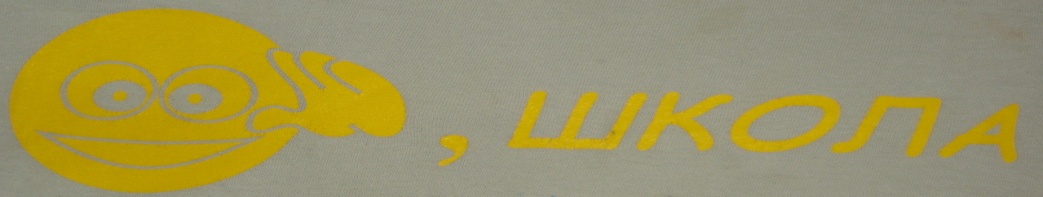 Закончилось лето, наступил сентябрь.1 Сентября - начало нового учебного года. Идём в школу! Все с цветами, радостные, нарядные. Сначала была торжественная линейка: речи, поздравления, музыка. Прозвенел первый звонок для первоклашек, для нашего класса – шестой, а для выпускников значительный – и к радости и, к сожалению, школьная жизнь продлится у них ещё всего один год.После линейки идём в наш чистый светлый класс на урок России. Мы с вниманием слушаем нашу классную – Веру Владимировну.     Как всегда она рассказала много нового и интересного.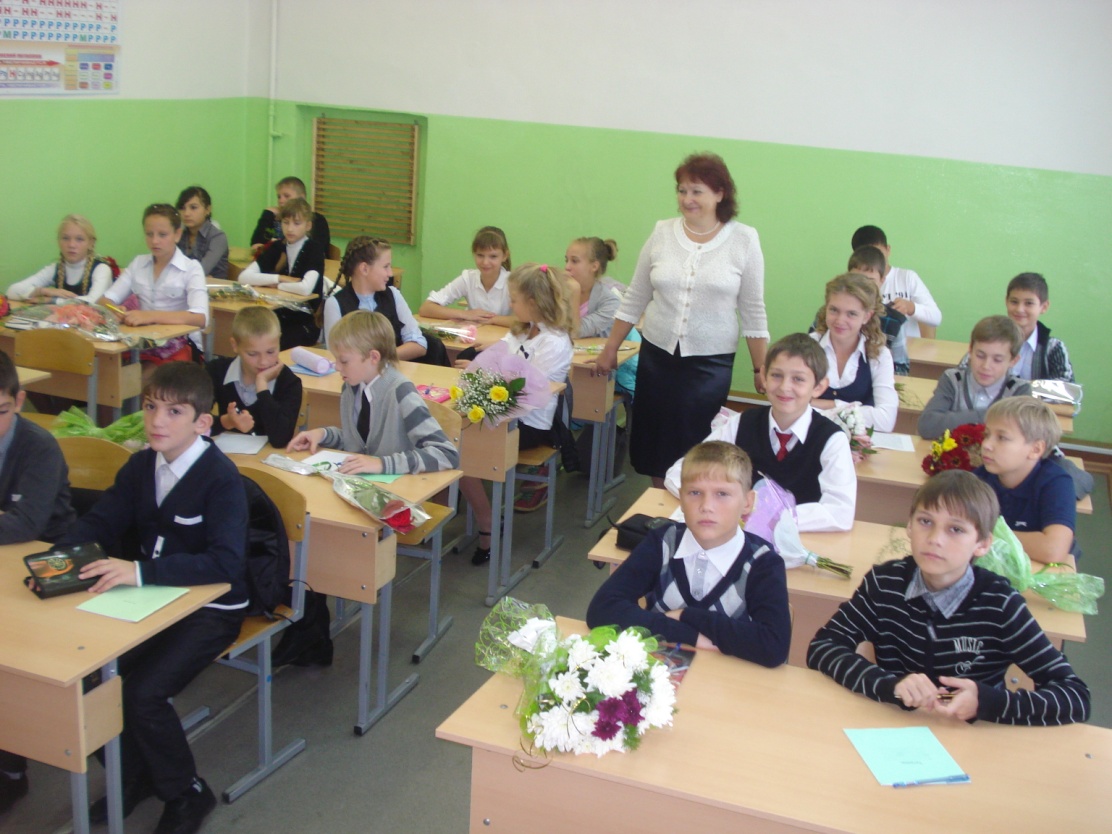 Ура! Перемена! Мы поздравляем Веру Владимировну  с началом учебного года: дарим красивые букеты цветов.  Наша                                                                                                 классная расцвела!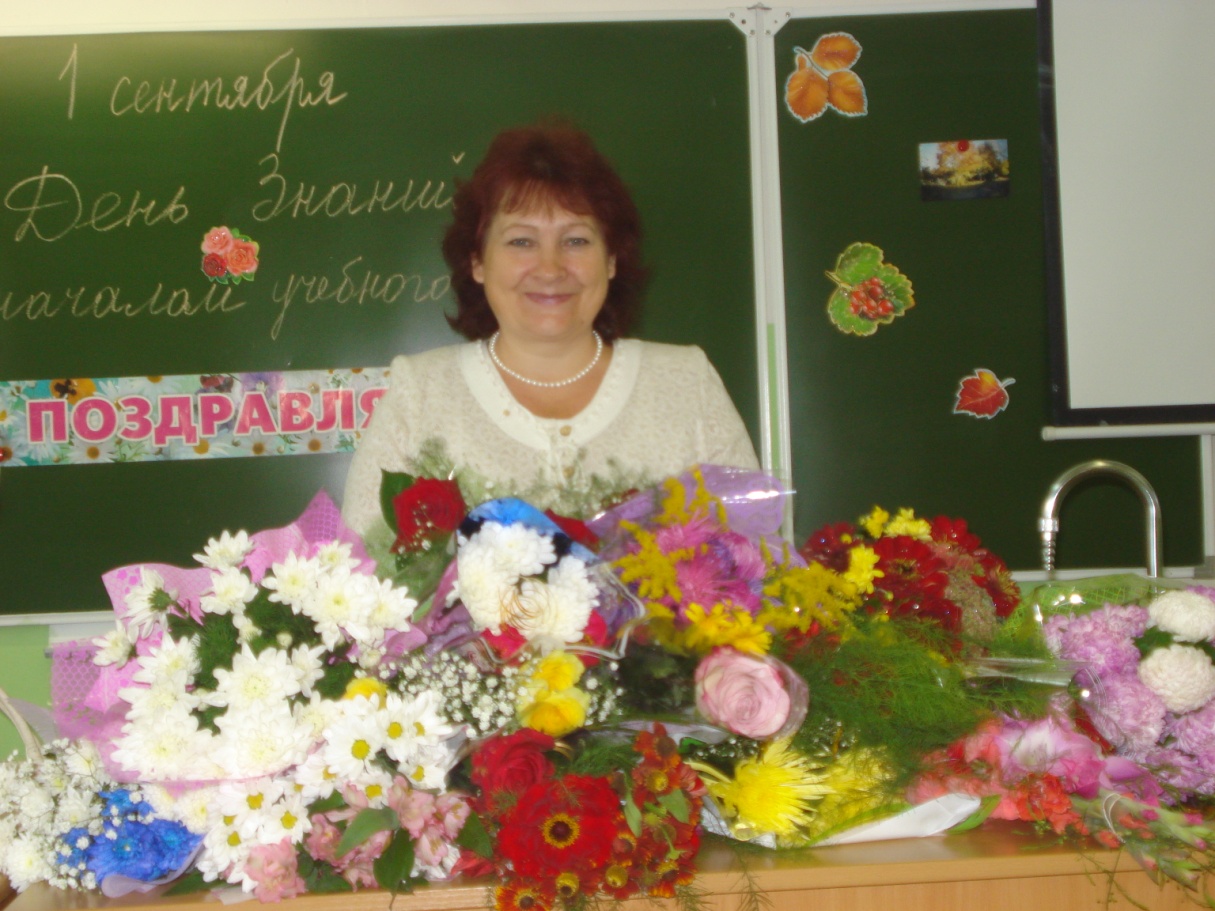 После долгого лета одноклассники изменились: девчонки похорошели,пацаны выросли, возмужали.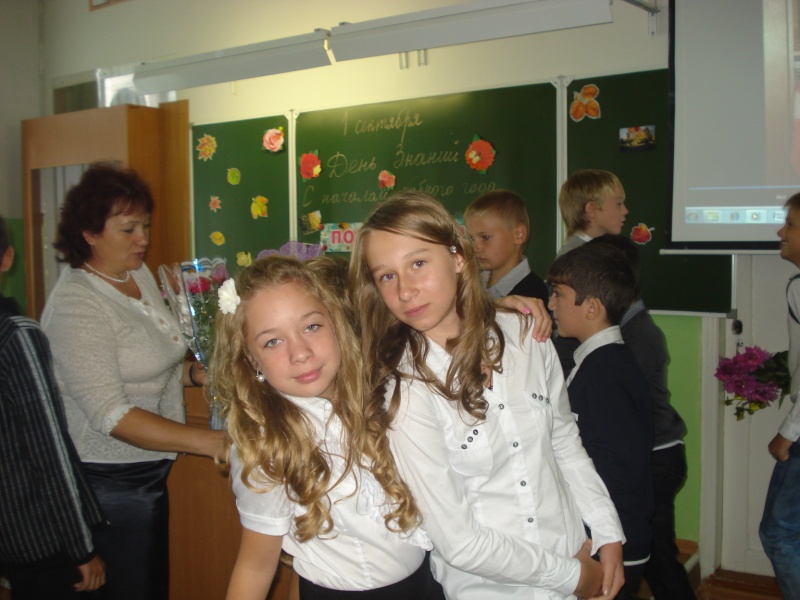 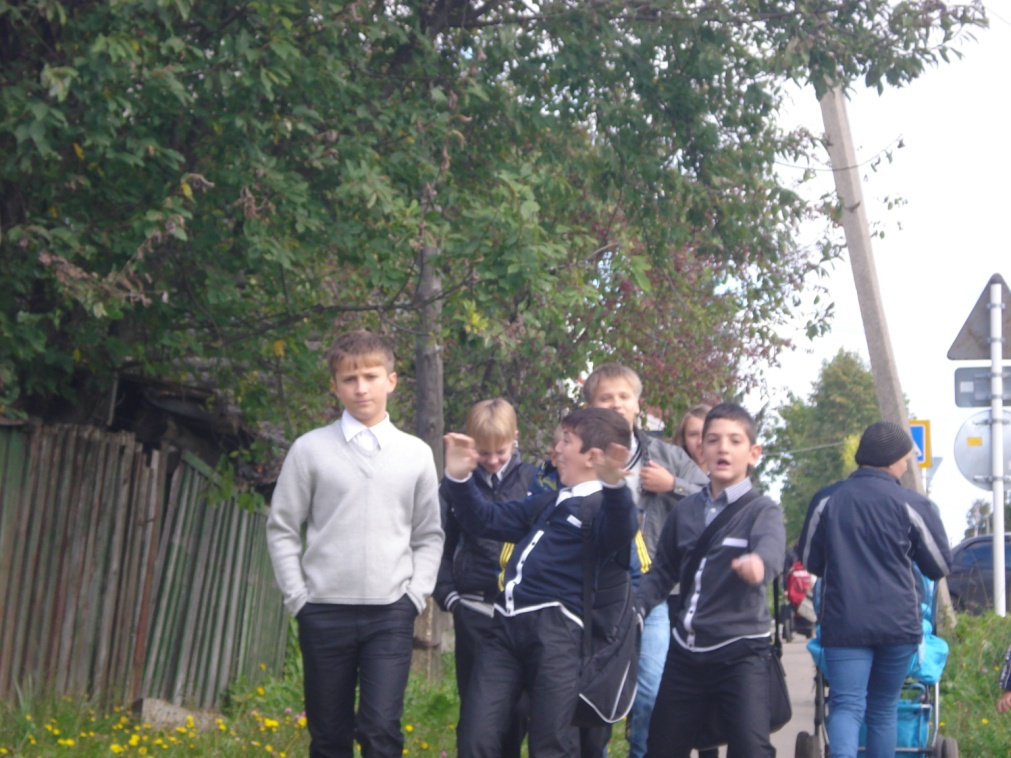 У всех хорошее настроение.Итак, с радостью ждём нового дня, чтобы отправиться в школу, где интересно и весело)))) 